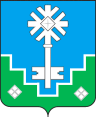 МУНИЦИПАЛЬНОЕ ОБРАЗОВАНИЕ «ГОРОД МИРНЫЙ»МИРНИНСКОГО РАЙОНА РЕСПУБЛИКИ САХА (ЯКУТИЯ)ГОРОДСКОЙ СОВЕТ САХА РЕСПУБЛИКАТЫН МИИРИНЭЙ ОРОЙУОНУН«МИИРИНЭЙ КУОРАТ» МУНИЦИПАЛЬНАЙ ТЭРИЛЛИИ КУОРАТЫН СЭБИЭТЭРЕШЕНИЕБЫhAAРЫЫ 23.04.2020			                                                                       № IV– 30 – 4О рассмотрении ежегодных отчетов В связи с введением на территории Республики Саха (Якутия) режима повышенной готовности с целью недопущения распространения новой короновирусной инфекции (COVID-19), городской Совет                            РЕШИЛ: 1. Рассмотреть представленные в городской Совет отчет Главы МО «Город Мирный» за 2019 год, отчет о работе городского Совета МО «Город Мирный» за 2019 год, отчет Контрольно-счетной палаты МО «Город Мирный» за 2019 год, отчет об исполнении бюджета МО «Город Мирный» за 2019 год на очередной сессии городского Совета, назначенной после прекращения действия режима повышенной готовности на территории Республики Саха (Якутия).Настоящее Решение вступает в силу с момента его принятия. Опубликовать настоящее Решение в порядке, установленном Уставом МО «Город Мирный». Контроль исполнения настоящего решения возложить на и.о. председателя городского Совета Ю.Б. Мёдову.И.о. председателя городского Совета	                    		          Ю.Б. Мёдова